* S = Självdrag, F = Mekanisk frånluft, FT = Mekanisk från- och tilluft** I markplan utan underliggande källare		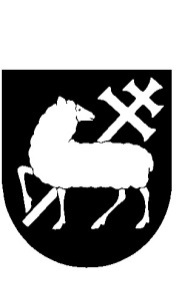 Järfälla KommunBygg- och miljöförvaltningenMiljö- och hälsoskyddsavdelningen177 80 JärfällaJärfälla KommunBygg- och miljöförvaltningenMiljö- och hälsoskyddsavdelningen177 80 JärfällaJärfälla KommunBygg- och miljöförvaltningenMiljö- och hälsoskyddsavdelningen177 80 JärfällaJärfälla KommunBygg- och miljöförvaltningenMiljö- och hälsoskyddsavdelningen177 80 JärfällaJärfälla KommunBygg- och miljöförvaltningenMiljö- och hälsoskyddsavdelningen177 80 JärfällaJärfälla KommunBygg- och miljöförvaltningenMiljö- och hälsoskyddsavdelningen177 80 JärfällaMätplan för radon i fastigheterIfylld mätplan skickas till miljö- och hälsoskyddsavdelningen via e-post till
 miljö-och bygglovsnämnden eller med vanlig post.Samtliga fastigheter redovisas (använd flera blanketter om det behövs).Observera att innan den slutliga uträkningen görs måste man trycka Tab eller flytta till en ruta nedanför.Mer info på www.jarfalla.seTelefon 08-580 285 00.Mätplan för radon i fastigheterIfylld mätplan skickas till miljö- och hälsoskyddsavdelningen via e-post till
 miljö-och bygglovsnämnden eller med vanlig post.Samtliga fastigheter redovisas (använd flera blanketter om det behövs).Observera att innan den slutliga uträkningen görs måste man trycka Tab eller flytta till en ruta nedanför.Mer info på www.jarfalla.seTelefon 08-580 285 00.Mätplan för radon i fastigheterIfylld mätplan skickas till miljö- och hälsoskyddsavdelningen via e-post till
 miljö-och bygglovsnämnden eller med vanlig post.Samtliga fastigheter redovisas (använd flera blanketter om det behövs).Observera att innan den slutliga uträkningen görs måste man trycka Tab eller flytta till en ruta nedanför.Mer info på www.jarfalla.seTelefon 08-580 285 00.Mätplan för radon i fastigheterIfylld mätplan skickas till miljö- och hälsoskyddsavdelningen via e-post till
 miljö-och bygglovsnämnden eller med vanlig post.Samtliga fastigheter redovisas (använd flera blanketter om det behövs).Observera att innan den slutliga uträkningen görs måste man trycka Tab eller flytta till en ruta nedanför.Mer info på www.jarfalla.seTelefon 08-580 285 00.Mätplan för radon i fastigheterIfylld mätplan skickas till miljö- och hälsoskyddsavdelningen via e-post till
 miljö-och bygglovsnämnden eller med vanlig post.Samtliga fastigheter redovisas (använd flera blanketter om det behövs).Observera att innan den slutliga uträkningen görs måste man trycka Tab eller flytta till en ruta nedanför.Mer info på www.jarfalla.seTelefon 08-580 285 00.Mätplan för radon i fastigheterIfylld mätplan skickas till miljö- och hälsoskyddsavdelningen via e-post till
 miljö-och bygglovsnämnden eller med vanlig post.Samtliga fastigheter redovisas (använd flera blanketter om det behövs).Observera att innan den slutliga uträkningen görs måste man trycka Tab eller flytta till en ruta nedanför.Mer info på www.jarfalla.seTelefon 08-580 285 00.Mätplan för radon i fastigheterIfylld mätplan skickas till miljö- och hälsoskyddsavdelningen via e-post till
 miljö-och bygglovsnämnden eller med vanlig post.Samtliga fastigheter redovisas (använd flera blanketter om det behövs).Observera att innan den slutliga uträkningen görs måste man trycka Tab eller flytta till en ruta nedanför.Mer info på www.jarfalla.seTelefon 08-580 285 00.Mätplan för radon i fastigheterIfylld mätplan skickas till miljö- och hälsoskyddsavdelningen via e-post till
 miljö-och bygglovsnämnden eller med vanlig post.Samtliga fastigheter redovisas (använd flera blanketter om det behövs).Observera att innan den slutliga uträkningen görs måste man trycka Tab eller flytta till en ruta nedanför.Mer info på www.jarfalla.seTelefon 08-580 285 00.Mätplan för radon i fastigheterIfylld mätplan skickas till miljö- och hälsoskyddsavdelningen via e-post till
 miljö-och bygglovsnämnden eller med vanlig post.Samtliga fastigheter redovisas (använd flera blanketter om det behövs).Observera att innan den slutliga uträkningen görs måste man trycka Tab eller flytta till en ruta nedanför.Mer info på www.jarfalla.seTelefon 08-580 285 00.Mätplan för radon i fastigheterIfylld mätplan skickas till miljö- och hälsoskyddsavdelningen via e-post till
 miljö-och bygglovsnämnden eller med vanlig post.Samtliga fastigheter redovisas (använd flera blanketter om det behövs).Observera att innan den slutliga uträkningen görs måste man trycka Tab eller flytta till en ruta nedanför.Mer info på www.jarfalla.seTelefon 08-580 285 00.Mätplan för radon i fastigheterIfylld mätplan skickas till miljö- och hälsoskyddsavdelningen via e-post till
 miljö-och bygglovsnämnden eller med vanlig post.Samtliga fastigheter redovisas (använd flera blanketter om det behövs).Observera att innan den slutliga uträkningen görs måste man trycka Tab eller flytta till en ruta nedanför.Mer info på www.jarfalla.seTelefon 08-580 285 00.Fastighetsägare, namnFastighetsägare, namnFastighetsägare, namnFastighetsägare, namnFastighetsägare, namnOrganisationsnummer/PersonnummerOrganisationsnummer/PersonnummerOrganisationsnummer/PersonnummerOrganisationsnummer/PersonnummerOrganisationsnummer/PersonnummerOrganisationsnummer/PersonnummerOrganisationsnummer/PersonnummerOrganisationsnummer/PersonnummerOrganisationsnummer/PersonnummerOrganisationsnummer/PersonnummerDiarienummer (ifylls av förvaltningen)Diarienummer (ifylls av förvaltningen)Diarienummer (ifylls av förvaltningen)AdressAdressAdressAdressAdressKontaktperson, namnKontaktperson, namnKontaktperson, namnKontaktperson, namnKontaktperson, namnKontaktperson, namnKontaktperson, namnKontaktperson, namnKontaktperson, namnKontaktperson, namnTelefon (inkl.riktnummer)Telefon (inkl.riktnummer)Telefon (inkl.riktnummer)Postnummer Postnummer OrtOrtOrte-post e-post e-post e-post e-post e-post e-post e-post e-post e-post MobiltelefonMobiltelefonMobiltelefonFastighetsbeteckningFastighetsbeteckningFastighetsbeteckningGatuadressByggnadsårByggnadsårTyp av ventilation*Typ av ventilation*Typ av ventilation*Typ av ventilation*Finns blå lättbetong i byggnadenFinns blå lättbetong i byggnadenFinns blå lättbetong i byggnadenAntal befintliga bostäderAntal befintliga bostäderAntal befintliga bostäderAntal mätningar som ska utföras (beräknas automatiskt)Antal mätningar som ska utföras (beräknas automatiskt)FastighetsbeteckningFastighetsbeteckningFastighetsbeteckningGatuadressByggnadsårByggnadsårSSFFTJaNejVet ejTotalt i hela fastighetenVarav i markplan**Varav i markplan**Totalt antal mätningarVarav i markplan**0000000000000000